花蓮縣花蓮市明廉國民小學109學年度家庭暴力防治課程宣導推動成果報告主題：家庭暴力防治課程年級：三學年成果照片：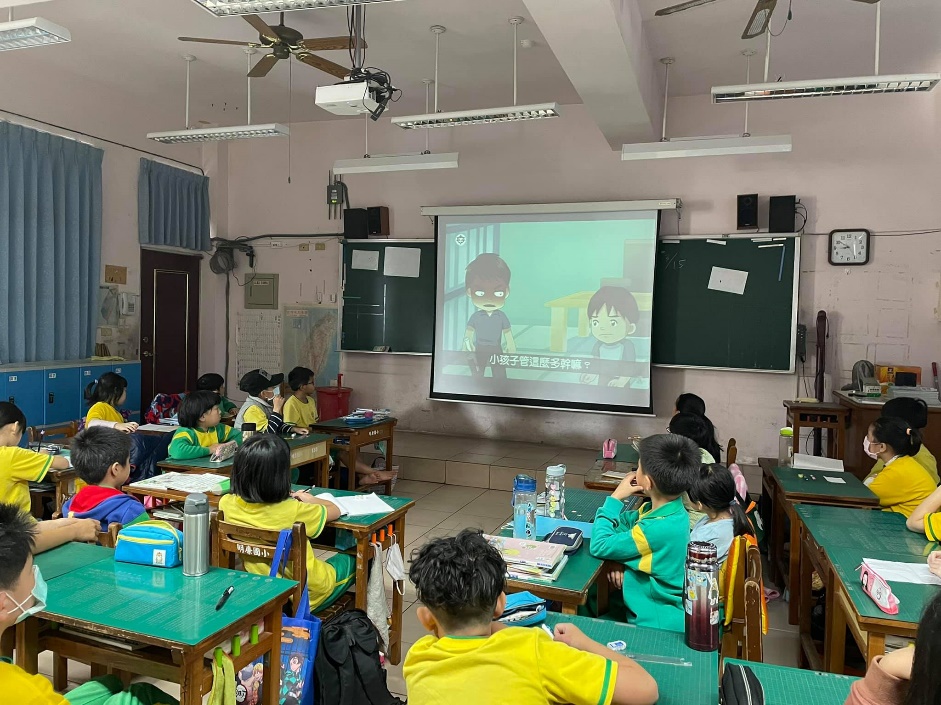 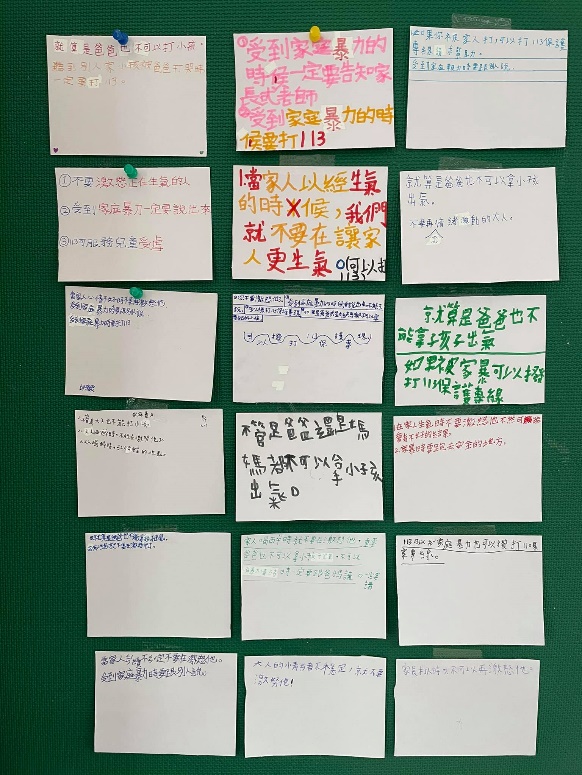 圖片說明：觀看宣導影片圖片說明：小卡張貼於公布欄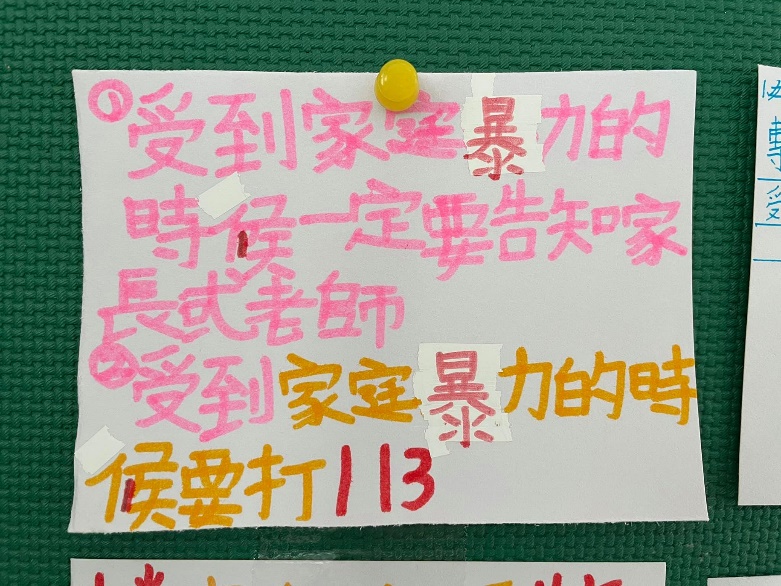 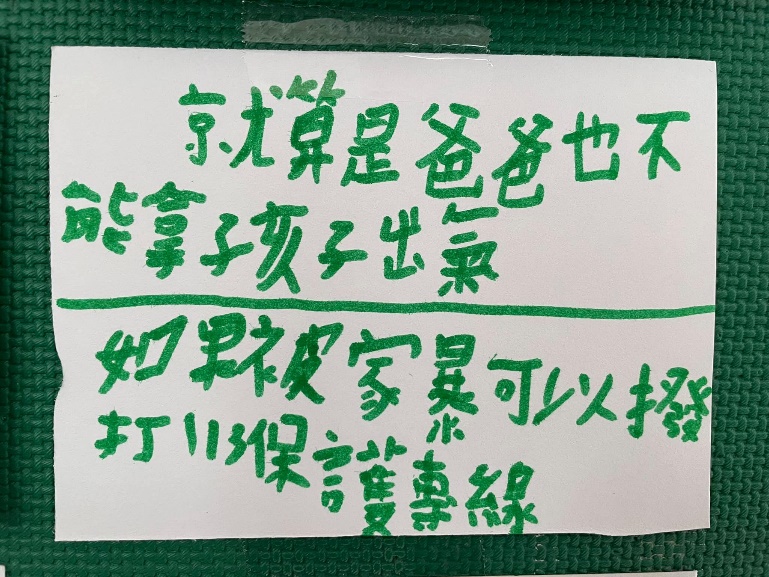 圖片說明：心得小卡圖片說明：心得小卡